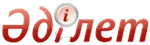 О внесении изменения в постановление Правительства Республики Казахстан от 9 июля 2013 года № 697 "Об утверждении перечня пунктов пропуска через Государственную границу Республики Казахстан и стационарных постов транспортного контроля на территории Республики Казахстан"Постановление Правительства Республики Казахстан от 19 декабря 2014 года № 1328        Правительство Республики Казахстан ПОСТАНОВЛЯЕТ:
      1. Внести в постановление Правительства Республики Казахстан от 9 июля 2013 года № 697 «Об утверждении перечня пунктов пропуска через Государственную границу Республики Казахстан и стационарных постов транспортного контроля на территории Республики Казахстан» (САПП Республики Казахстан, 2013 г., № 40, ст. 597) следующее изменение:
      в перечне пунктов пропуска через Государственную границу Республики Казахстан и стационарных постов транспортного контроля на территории Республики Казахстан, утвержденном указанным постановлением:
      в разделе 4 «Автомобильные пункты пропуска через Государственную границу Республики Казахстан и стационарные посты транспортного контроля на территории Республики Казахстан»:
      подпункт 6) изложить в следующей редакции:
      «6) стационарные посты транспортного контроля на территории Республики Казахстан:».      2. Настоящее постановление вводится в действие по истечении десяти календарных дней после дня его первого официального опубликования.      Премьер-Министр
      Республики Казахстан                       К. Масимов© 2012. РГП на ПХВ Республиканский центр правовой информации Министерства юстиции Республики Казахстан№ п/пнаименование постанаименование области или городанаименование автодороги12341.ЕркинАлматинскаяАлматы – Усть-Каменогорск, 270 км2.Карабутак Актюбинская Самара – Шымкент, 965 км3.МолодежныйКарагандинскаяКызылорда – Павлодар – Успенка – граница Российской Федерации, 1066 км4.Семей Восточно–Казахстанская Омск – Майкапчагай, 757 км5.КарабалыкКостанайскаяГраница Российской Федерации (на Екатеринбург) – Алматы, 422 км6.БейнеуМангистаускаяДоссор – Кульсары – Бейнеу – Сай – Утес – Шетпе – Жетыбай – порт Актау, 844 км7.МамлюткаСеверо–Казахстанская Челябинск – Новосибирск, 496 км8.Кызыл Жарг. АстанаЕкатеринбург – Алматы, 1281 км